BAB VRENCANA PRODUKSI DAN KEBUTUHAN OPERASIONALProses Operasi JasaMenurut Heizer dan Render (2016:4) manajemen operasi merupakan serangkaian aktivitas yang menciptakan nilai dalam bentuk barang dan jasa disemua organisasi. Dimana sebuah proses operasi berperan penting dalam berjalannya kegiatan operasional dalam menghasilkan produk maupun jasa. Proses operasi merupakan proses penciptaan barang atau jasa dengan mengubah input menjadi output yang kemudian didistribusikan kepada konsumen.	Amazing Eye Studio merupakan usaha yang bergerak dibidang jasa kecantikan, yang berfokus pada area mata. Jasa yang ditawarkan adalah  pemasangan bulumata palsu atau disebut eyelash extension. Jasa pemasangan eyelash extension ini diberikan langsung oleh stylist kepada konsumen wanita yang membutuhkannya, demi mempercantik penampilan mereka. Konsumen yang datang ke studio eyelash extension adalah para wanita  yang merasa kurang percaya diri dengan kekurangannya seperti bulumata yang tidak tebal, pendek dan tidak lentik. Para konsumen wanita ini akan ditanganin oleh stylist yang ahli dibidang eyelash extension karena mereka yang dipekerjakan merupakan stylist yang sudah terlatih dan memiliki sertifikat dibidang tersebut.	Amazing Eye Studio sangat memperhatikan kenyamanan bagi para konsumen selama berada di studio. Oleh karena itu karyawan dan para stylist berusaha semaksimal mungkin untuk memberikan perlakuan terbaik kepada konsumen selama menjalani proses pemasangan eyelash extension di studio tersebut. Proses jasa pada Amazing Eye Studio terdapat pada pelayanan calon konsumen, kemudian pada saat proses pemasangan eyelash extension. Proses operasi Amazing Eye Studio telah dijelaskan pada bab IV di sub bab process. Adapun Proses Operasinal di tempat usaha  Amazing Eye Studio akan dipaparkan secara singkat sebagai berikut :Tampilan 5.1Proses OperasiSumber : Amazing Eye Studio 2019Daftar Peralatan OperasiPeralatan adalah segala sesuatu yang digunakan oleh perusahaan dengan tujuan untuk membantu dan menunjang pekerjaan sehari-hari. Peralatan dapat digunakan berkali-kali untuk menunjang kegiatan operasional perusahaan dan memiliki umur ekonomis lebih dari satu tahun lamanya. Perolehan peralatan berasal dari tempat yang berbeda dan pemilihan harga disesuaikan dengan kebutuhan dan kemampuan perusahaan. Berikut adalah  daftar peralatan yang digunakan Amazing Eye Studio dapat dilihat di Tabel 5.1 berikut ini:Tabel 5.1Daftar Peralatan Amazing Eye StudioSumber : Amazing Eye StudioDaftar Perlengkapan OperasionalPerlengkapan merupakan barang pendukung suatu bisnis yang bersifat habis terpakai dalam jangka waktu pendek. Perolehan perlengkapan berasal dari tempat yang berbeda dan harga yang dipilih disesuaikan dengan kebutuhan dan kemampuan perusahaan. Daftar perlengkapan yang digunakan Amazing Eye Studio dapat dilihat pada Tabel 5.2 berikut ini:Tabel 5.2Daftar Perlengkapan OperasionalSunber : Amazing Eye StudioNama Pemasok	Pemasok atau sering disebut supplier, menyediakan sumber daya - sumber daya yang diperlukan bagi perusahaan untuk menghasilkan barang atau jasa. Pemasok membentuk hubungan penting dalam keseluruhan sistem suatu perusahaan. Perusahaan harus memantau kecenderungan harga dari pemasok utama perusahaan. Kenaikan harga dari pemasok dapat berdampak negative bagi perusahaan. Perusahaan harus memantau kualitas barang yang diberikan pemasok, agar barang yang dipasok dapat menjadi produk yang memuaskan bagi pelanggan.Berikut tabel 5.3 yang menampilkan nama-nama pemasok yang akan membantu jalannya kegiatan usaha Amazing Eye Studio :Tabel 5.3Daftar Pemasok Amazing Eye StudioSumber : Amazing Eye StudioDeskripsi Rencana OperasiRencana operasi merupakan sebuah rincian kegiatan yang akan dilakukan pebisnis sebelum usaha didirikan. Rencana ini akan memberikan target bagi pebisnis terhadap pencapaian kegiatan hingga bisnis akan didirikan dengan tepat waktu. Berikut tabel yang menggambarkan langkah-langkah rencana yang diperlakukan Amazing Eye studio untuk membangun usaha.Tabel 5.4Jadwal Rencana Kegiatan Operasional Amazing Eye StudioSumber : Amazing Eye StudioBerikut adalah penjelasan mengenai kegiatan rencana operasi pada tabel 5.4 di atas : Perhitungan bisnis	Melakukan perhitungan rencana keuangan dengan tujuan untuk menilai bisnis ini layak untuk dijalankan atau tidak, serta melihat potensi sebuah bisnis yang ingin dijalankan memiliki prospek yang baik di masa depan atau tidak.Melakukan survey lokasi	Survey lokasi dilakukan dengan cara menganalisa jumlah penduduk terutama wanita yang berada di Jakarta Pusat. Selain itu, lokasi yang dipilih memiliki pesaing yang lebih sedikit agar nantinya mampu bersaing dengan harapan mendapat keuntungan maksismal.Menentukan tempat sewa dan sewa lokasi	Hasil survey lokasi yang dilakukan oleh pemilik Amazing Eye Studio  menunjukan bahwa lokasi Jakarta Pusat tepatnya di Cempaka Putih memiliki pesaing yang sedikit, tetapi penduduknya cukuplah ramai di daerah tersebut. Cempaka Putih merupakah daerah memiliki banyak fasilitas umum seperti Universitas, Rumah Sakit, Sekolah Perkantoran dan masih banyak lagi. Renovasi tempat usaha	Renovasi sangatlah perlu dilakukan untuk memperindah bangunan tempat usaha. Hal ini dilakukan agar bentuk studio yang diinginkan sesuai dengan apa yang diharapkan oleh penulis.Mengurus SIUP dan TDP	Pembuatan surat izin usaha merupakan kewajiban yang harus dilakukan bagi perorangan atau badan usaha yang ingin melakukan kegiatan usaha. Setiap surat izin yang diajukan akan berbeda jenisnya. Hal ini tergantung pada jenis usaha yang akan dijalankan serta karakteristik usaha tersebut.	Sebelum membuat Surat Izin Usaha Perdagangan atau yang dikenal dengan SIUP, perlu diajukan berbagai surat perizinan terlebih dahulu. Pembuatan surat perizinan tersebut dilakukan terlebih dahulu guna akan menjadi lampiran bagi pembuatan SIUP nantinya. Dalam pembuatan SIUP perikanan, perlu dipenuhi persyaratan sebagai berikut :Mengisi formulir permohonan izinMelampirkan fotocopy KTPMelampirkan fotocopy Akte Pendirian Perusahaan (untuk badan usaha)Melampirkan surat pernyataan (belum memiliki SIUP, bukan mini market, dan peruntukan kantor)Melampirkan softcopy pas foto penanggung jawabMelampirkan pernyataan kedudukan usaha/ badan usahaMengurus izin pendirian CV	Perusahaan Amazing Eye Studio merupakan perusahaan dengan bentuk perseroan komanditer. Sehingga pengurusan izin pendirian CV dimasukan kedalam jadwal rencana operasi. Syarat untuk pendirian CV yang dikutip dari situs www.pendirianptcv.com adalah sebagai berikut :Fotocopy KTP para pendiri, minimal 2 orang (tidak suami istri)Mengisi formulir pembuatan CVFotocopy KK penanggung jawab/direkturNPWP pengurusFotocopy PBB terakhir tempat usaha/kantor, apabila milik sendiriSurat keterangan domisili dari pengelola gedung, apabila berada di gedungKantor berada di wilayah perkantoran/plaza, atau ruko, tidak berada di wilayah pemukimanPas foto penanggung jawab ukuran 3x4 sebanyak 2 lembar berwarnaSiap di surveyMembuat SOP dan job description	SOP merupakan standar operasional perusahaan sehingga semua yang dilakukan oleh karyawan Amazing Eye Studio akan berdasarkan standar operasi. Hal ini berguna untuk menjaga kualitas jasa perusahaan sehingga pandangan klien terhadap perusahaan tidak akan berubah.	Job description dibuat dengan tujuan agar setiap karyawan yang berada di kantor memiliki perannya masing-masing. Sehingga sistem yang terdapat pada suatu perusahaan dapat terus berjalan dengan baik.Mendaftarkan NPWP	Tata cara pendaftaran NPWP telah diatur kembali melalui Peraturan Direktorat Jendral Pajak Nomor PER-20/PJ/2013 sebagaimana telah diubah dengan Peraturan Direktorat Jendral Pajak Nomor PER-38/PJ/2013. Syarat untuk Wajib Pajak orang pribadi yang menjalankan usaha antar lain :Melampirkan fotokopi KTP dan surat pernyataan diatas meterai bahwa yang bersangkutan benar benar menjalankan usaha.Mendaftarkan diri pada KPP sesuai dengan wilayah kedudukan (dipilih antara alamat rumah atau lokasi kedudukan kantor)Melakukan registrasi secara elektronik pada laman Direktorat Jendral Pajak di www.pajak.go.idDokumen-dokumen yang akan dilampirkan cukup mengunggah Salinan digitalnya saja paling lambat 14 hari kerja setelah diterima KPPApabila dokumen yang disyaratkan telah diterima secara lengkap, KPP menerbitkan Bukti Penerimaan Surat secar elektronikTerhadap permohonan pendaftaran NPWP yang telah diberikan Bukti Penerimaan surat, KPP akan menerbitkan kartu NPWP dan surat keterangan terdaftar paling lambat 1 (satu) hari kerja setelah Bukti Penerimaan Surat diterbitkan.Kartu NPWP dan Surat Keterangan Terdaftar disampaikan kepada Wajib Pajak melalui pos tercatat.Melakukan kerjasama dengan pemasok	Daftar pemasok yang diperlukan oleh perusahaan Amazing Eye Studio sudah disebutkan pada sub-bab sebelumnya. Pihak manajemen Amazing Eye Studio akan menghubungi pemasok untuk melakukan kerjasama dalam jangka panjang. Membeli peralatan dan perlengkapan	Setelah melakukan kerjasama dengan pemasok, pihak manajemen Amazing Eye Studio akan melakukan pembelian terhadap peralatan dan perlengkapan yang dibutuhkan oleh perusahaan sebagai penunjang kegiatan operasi perusahaan. Peralatan dan perlengkapan dapat dibeli di tempat pemasok yang sudah disebutkan di sub-bab sebelumnya.Rekrutmen tenaga kerja	Setelah SOP, job description, peralatan dan perlengkapan sudah disiapkan, maka kemudian tahap rekrutmen tenaga kerja akan dilakukan. Alasan kenapa tahap ini dilakukan di bagian akhir adalah agar ketika proses rekrutmen selesai, karyawan dapat langsung dilatih oleh manager  yang sudah berpengalaman juga merangkap sebagai pemilik.Pelatihan karyawanPelatihan karyawan akan dilakukan selama tiga minggu. Hal ini dilakukan untuk memastikan bahwa karyawan sudah benar-benar siap untuk bekerja dan membawa nilai-nilai  Amazing Eye Studio  ketika mereka sedang bekerja.Penataan ruangan	Penataan ruangan dilakukan pada seluruh ruangan, karena merupakan tempat calon klien untuk berkonsultasi, mendaftar dan juga melakukan proses pemasanag eyelash extension. Penataan ruangan pada bagian depan akan ditata sedemikian rupa agar terlihat menarik dengan desain simple modern, karena bagian depan akan memberikan kesan pertama bagi calon konsumen. Ruangan depan akan di tata dengan furniture kayu dan dinding yang akan di cat putih sehingga memberi kesan minimalis. Ruangan treatment akan dicat dengan warna dusty pink agar terkesan lebih feminism.Pembukaan usaha	Setelah semua syarat dan kegiatan telah selesai dilakukan, maka perusahaan Amazing Eye Studio telah siap dibukaMelakukan kegiatan promosi	Kegiatan promosi diiringi dengan pembukaan usaha. Promosi yang dilakukan antara lain membagi brosur di sekitar kampus di daerah Cempaka putih dan juga lewat media social seperti Facebook, Whatsapp, dan Instagram. Rencana Alur JasaRenacana alur jasa adalah serangkaian kegiatan untuk menyampaikan jasa tersebut kepada konsumen. Berikut merupakan alur jasa pada Amazing Eye StudioTampilan 5.1Alur Proses Jasa Amazing Eye StudioRencana Alur Pembelian dan Penggunaan Bahan Persediaan 	Pengendalian persediaan adalah untuk mengawasi penggunaan terhadap persediaan yang ada. Tujuan dari pembuatan rencana alur pembelian dan penggunaan bahan persediaan adalah untuk tetap menjaga persediaan di dalam gudang tidak habis, karena jika persediaan habis ketika operasional sedang berlangsung tentu membuat citra perusahaan menjadi buruk dimata pelanggan. Sehingga kegiatan operasional dapat terus berjalan dengan lancar. Berikut alur proses pembelian produk dalam mendukung pemasangan eyelash extension di Amazing Eye Stduio pada gambar 5.3Tampilan 5.2Rencana Pembelian Bahan Baku Amazing Eye StudioSumber : Amazing Eye StudioH. Lay Out Tempat UsahaSetiap usaha mempunyai bangunan fisik untuk menjalankan aktivitas bisnisnya, bangunan tersebut menjadi faktor utama alasan berdirinya suatu usaha.  Amazing Eye Studio akan menggunakan ruko 2 tingkat untuk aktivitas bisnisnya, ruko ini akan didesain sebagus mungkin agar terlihat menarik. Bangunan lantai 1 ruko tersebut nantinya yang akan dipakai sebagai tempat usaha dan bangunan lantai 2 nya bisa dipakai untuk tempat tinggal  bagi para karyawan. Berikut lay-out bangunan fisik dari Amazing Eye Studio:Gambar 5.1Layout Tempat usaha Amazing Eye Studio 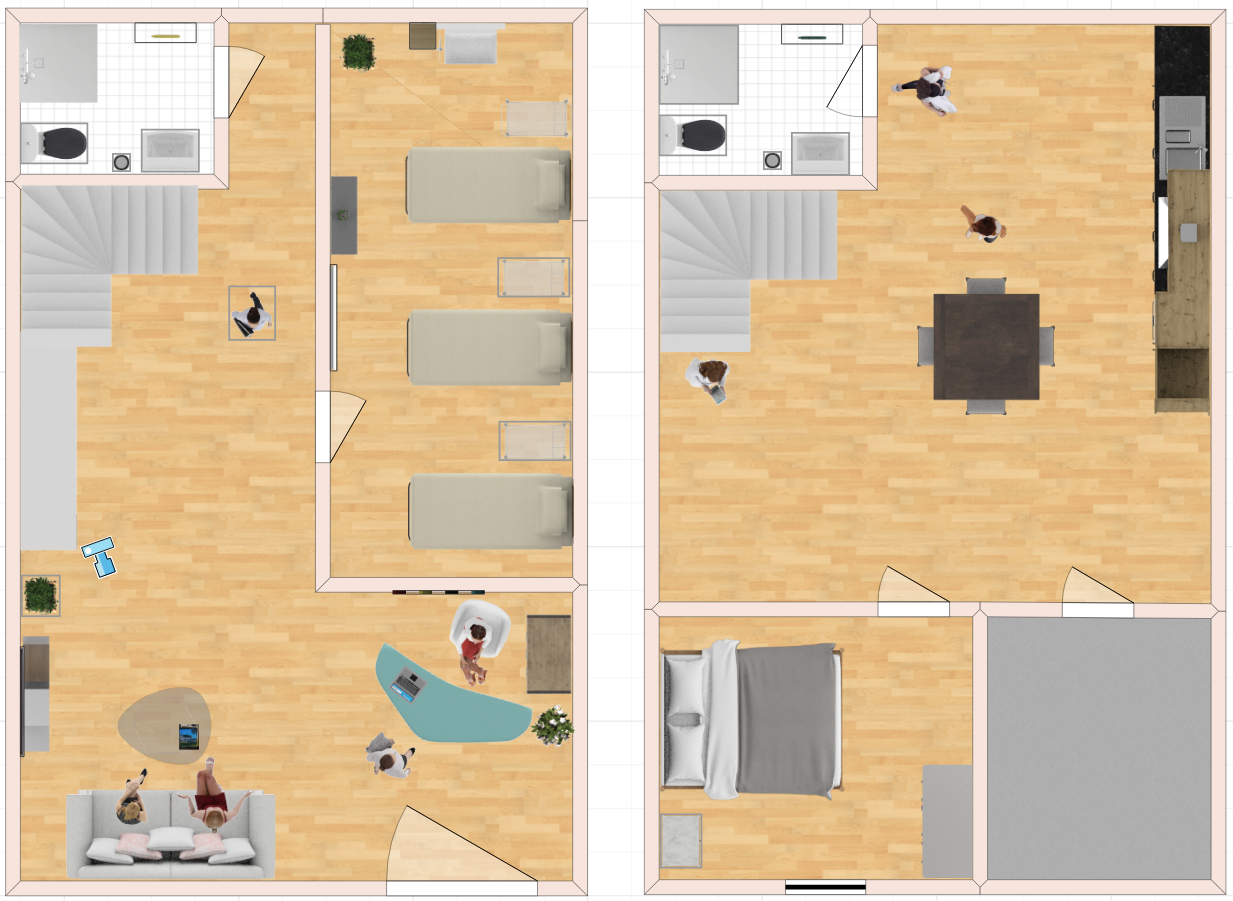 Sumber : Amazing Eye StudioKeterangan :Luas tanah 90m yaitu 4,5m x 20mLuas bangun 4.5 x 16x 2 lantaiNo.Nama PeralatanJumlah (pcs)Harga (Rp)Total (Rp)1Laptop Lenovo 15.000.0005.000.0002Printer12.500.0002.500.0004Speaker Bluetooth21.500.0003.000.0005AC  1 PK34.350.00013.050.0006Televisi 32"13.900.0003.900.0007Sofa13.000.0003.000.0008Meja11.500.0001.500.0009Rak display dinding5250.0001.250.00010Unit laci11.300.0001.300.00011Rak display Kaca11.750.0001.750.00012Tempat tidur treatment31.400.0004.200.00013Kursi Putar31.000.0003.000.00014Trolly tools3700.0002.100.00015Standing Lamp3900.0002.700.00016Set meja kursi ( Dapur)11.500.0001.500.00017Set Meja kursi ( Kasir )11.000.0001.000.00018Mesin Struk 1350.000350.00019Pinset Lurus Vetus3150.000450.00020Pinset Bengkok Vetus3150.000450.00021Tempat Tisu4100.000400.00022Dispenser12.000.0002.000.00023Galon Aqua365.000195.00024Mini fan3150.000450.00025Wifi1355.000355.00026Kulkas12.100.0002.100.000TotalTotalTotal57.500.000Daftar PerlengkapanDaftar PerlengkapanDaftar PerlengkapanDaftar PerlengkapanDaftar PerlengkapanNo.Nama PerlengkapanHarga (Rp)Jumlah (pcs)/bulanTotal (Rp)1Tisu 15.000345.0002Sky glue 80.0006480.0003Kertas Bon Rol Kasir 3.000515.0004Tisu Basah10.000330.0005Gel pembersih tangan15.000345.0006Tinta Printer (isi ulang)115.0001115.0007Aqua gelas  (kardus)30.0006180.0008Air Galon Aqua17.5008140.0009Pewangi ruangan25.0006150.00010Pembersih lantai15.000230.00011Telepon1250.00012Trash bag (pack)10.000220.00013Total perbulanTotal perbulanTotal perbulan1.500.00014Total pertahunTotal pertahunTotal pertahun18.000.000NoNama PemasokNo. TelpAlamatProduk1Onnie Studio Academy(021) 65702524Apartement Mediterania Boulevard Tower NW Shop A, Kemayoran Jakarta PusatBulu mata palsu dengan berbagai bentuk dan ukuran2Our Lash Beauty 0822-1021-0066TangerangPeralatan Eyelash extension seperti Pinset, Sky Glue dll3IKEA(021) 29853900Jl. Jalur Sutera Bpulevard No. Kav. 45 Kunciran  Kec. Pinang Kota Tengerang, Banten 15320Sofa, kabinet, lemari penyimpanan, lampu dsb4KliknKlik (021) 42882613ITC Cempaka Mas Lt.6 No. 39-42 Jl. Letnan Jendral Soeprapto, Sumur Batu Kemayoran Jakarta PusatLaptop, Printer dll5Transmart Carefour 082208255101Jl. Jendral  A.Yani No. 83 Cempaka Putih Jakarta Pusat 10510Peralatan kebersihan dll6Electronic City 0211500032Jl. Boulevard Artha Gading 1st Floor,  RT.18/RW.8, Kelapa Gading Barat, Kelapa Gading Jakarata UtaraTelevisi, kulkas, dispenser dllNoKegiatan201920192019201920192019201920192019201920192019NoKegiatanOktoberOktoberOktoberOktoberNovemberNovemberNovemberNovemberDesemberDesemberDesemberDesemberNoKegiatan1234123412341Perhitungan bisnis2Melakukan survey lokasi3Menetukan tempat sewa dan sewa lokasi4Renovasi tempat usaha5Mengurus SIUP dan TDP6Mengurus izin pendirian CV7Membuat SOP dan job description8Mendaftarkan NPWP9Melakukan kerjasama dengan pemasok10Membeli peralatan dan perlengkapan11Rekrutmen tenaga kerja12Pelatihan karyawan13Penataan ruangan14Pembukaan usaha15Melakukan kegiatan promosi